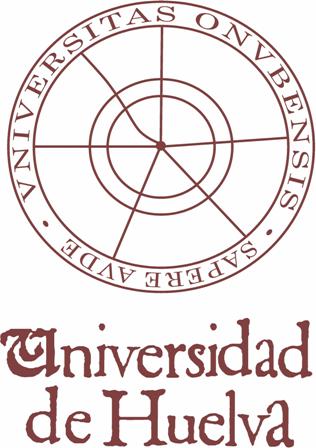 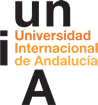 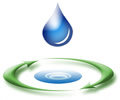 TITULO DEL TRABAJO FIN DE MASTER(TIPO DE LETRA ARIAL 18 MAYÚSCULA)Nombre del autor/a(Tipo de letra arial 18)Trabajo entregado para la obtención del grado de Master en “¿?”(Tipo de letra arial 16)Modalidad: “Investigación ó Profesional”(Tipo de letra arial 16)Mes / año(Tipo de letra arial 16)Directores:Nombre y ApellidosNombre y Apellidos(Tipo arial 16)PÁGINA EN BLANCOSe recomienda que cada parte del documento empieze en una página impar: página frontal, resumen, abstract, índice, capítulos, referencias y anexos.D. ¿Nombre del director/es del TFM?, DNI: ¿? y cargo ¿?, departamento y/o empresa ¿?,INFORMAN:Que el trabajo titulado “¿Título?” presentado por D. ¿Nombre y Apellidos del Alumno?, con D.N.I.: ¿?, ha sido realizado en “¿indicar la empresa o departamento de la universidad en la que se ha realizado?”, bajo mi dirección, y autorizo su presentación y defensa como Trabajo Fin de Máster (Modalidad: ¿Trabajo de Investigación o Proyecto o Estudio Técnico?), para el Máster Universitario en Tecnología Ambiental de la Universidad de Huelva.En Huelva, a ¿? de ¿? de 2018“¿Rúbrica o firma con certificado digital?”Fdo.: Nombre del director/es del trabajo de fin de másterPÁGINA EN BLANCOSe recomienda que cada parte del documento empieze en una página impar: página frontal, resumen, abstract, índice, capítulos, referencias y anexos.RESUMEN (Mayúscula, Negrita, Arial, 14)El resumen debe tener entre 400 y 500 palabras, es decir, entre una página y una página y media. El tipo de letra será Arial 12, con interlineado de 1.2.ABSTRACT (Capital, bold, Arial, 14)Abstract should have between 400 and 500 words, about 1 page or 1.5 pages. The font should be Arial 12 with 1.2 spacing.ÍNDICE (Mayúscula, Negrita, Arial, 14)Resumen (Arial, 14) ……………………………………………………..1Abstract …………………………………………………………………..XCapítulo 1. Introducción ………………………………………………...Estado del arteAspectos relevantesAspectos relevantesObjetivosCapítulo 2. Materiales y MétidosMateriales 1Materiales 2Métedo 1Méodo 2Capítulo 3. Resultados y Discusiones	3.1. 	Resultados 1	3.2.	Resultados 2	3.3. 	Discusión 1	3.4. 	Discusión 2Capítulo 4. ConclusionesReferenciasAnexosCAPÍTULO 1. INTRODUCCIÓN (Mayúscula, Negrita, Arial, 14)1.1. Estado del arte (Negrita, Arial, 14)El texto será Arial 12.1.2. Aspectos relevantes 1 (Negrita, Arial, 14)El texto será Arial 12.1.3. Aspectos relevantes 2 (Negrita, Arial, 14)El texto será Arial 12.1.4. Objetivos (Negrita, Arial, 14)El texto será Arial 12.E igual para el resto de secciones...Todos los márgenes con 2.5 cmPies de las figuras y encabezados de las tablas en tamaño Arial 10.Numeración de las páginas abajo y centrado